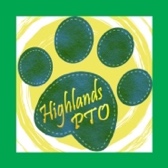 Highlands Elementary SchoolPTO Executive Committee MeetingTuesday, January 9, 2017, 9:30-11:00amMInutesAttendance: Kayt Townsend, Eyleen Braaten, Kelli Holm, Ann Velander, Annika Joy, Heather Teskey, Katie MahoneyAbsent: Betsy Johnson, Koren Nelson, Sheetal Backliwali, Karen GablerGuest: Sarah PatzolffEyleen Braaten moved to approve the minutes from December 12, 2017, second by Kelli Holm. The motion was approved. School Board Update | Sarah PatzloffWelcomed new members to the board at the first School Board meeting of the yearDiscussion of school start timesDistrict presented two tier bus time – seems unfeasibleSticking with three tear system – looking at tightening up timing by cutting out some stops. School start times being revisitedPrincipal | Katie MahoneyConstruction UpdateNatural Playground  Trees coming down around Spring breakNeed budget expectations for the PTO from Amy and Katie for the following yearFinance | Heather Teskey Finance Update/Safety PrecautionsNew requestsAn outstanding payment of $3105 for Stages Theatre Company through the discovery program will be paid out of the current 2017/2018 discovery programing budget. Heather to investigate if the Discovery program will have sufficient funds for this year programing after bill is paid.Heather Teskey will pay the outstanding bill of $3105 with the current Discovery Program budget.There is a discrepancy of $145 dollars that was accidently added to the Impact Lives payment.  It is suggested the PTO donate $145 to resolve the discrepancy. Heather Teskey moved to donation $145 from PTO funds to Impact Lives, Eyleen second the motion, all were in favor. The motion passed.Eyleen to form subcommittee for finance to review PTO policy and procedure.Discussed PTO secruity safe for the schoolNext month visit budget for school year 2018-19Start reminding teachers to use their fundsJanuary 16th General Session PlanningTiming, logistics, room reservationHeather motioned the PTO pay $200 for the general meeting babysitting, Annika second the motion, all were in favor. The motion passed.We are going to skip using the $100 for adult snacks.Ask room moms to recruit for general session next weekPotential TopicsFundraisers – (carnival and great gathering) – Diane LindquestSchool Events – (Impact Lives, Imagination fair) - AnnikaVolunteer Opportunities – (how to get involved) Ann VelanderFinances – Heather and Kayt (put heather first on agenda)How to get involved – (in the know) - KarenCommunications - EyleenConstruction update – Katie (Friday, January 26 is big push out)Q and ARecruitment for 2018/19 PTO positions– personal asks are bestPlanning for 2018-2019 Succession Planning Consider a get together to recruitReview of BylawsGet back to Eyleen by Jan. 15Flow Chart/Event FormReview and use for general sessionUpcoming Events Edina Ed Fund Cake off – February 9th Karen to assign table captions (Annika and Ann recruiting too)Imagination Fair – February 27thCheckout website, signup, volunteerCarnival – March 16th (Kickoff meeting 7pm at Diane’s house 1/9)Book Fair – April TBDGeography bee 2:30 in the gym January 11th (4th and 5th graders)Wonder week January 15-25 – math and reading is still all in place January 25 is the sharing day for peace projects, 4th graders are partnering with the specialists,  all classes are contributing.Potential topics for May meetingTech talk, Lisa and Meagan Hasselbauer, safety and security, what the schools does with techMore small group meetings coming up in the Spring to get end of year accomplishNext meeting, Tuesday, February, 13th  2017, 9:30 - 11:00am